Р Е Ш Е Н И ЕСобрания депутатов муниципального образования«Шоруньжинское сельское поселение»О внесении изменений  в Уставмуниципального образования «Шоруньжинское сельское поселение»Руководствуясь Федеральным законом от 06.10.2003 г. № 131-ФЗ «Об общих принципах организации местного самоуправления в Российской Федерации» Собрание депутатов муниципального образования «Шоруньжинское сельское поселение» РЕШАЕТ:1. Внести в Устав муниципального образования «Шоруньжинское сельское поселение», утвержденный решением Собрания депутатов муниципального образования «Шоруньжинское сельское поселение» № 16 от 26.12.2005 г. следующие изменения:1. Внести в Положение о муниципальном учреждении «Администрация  муниципального образования «Шоруньжинское сельское поселение», утвержденное решением Собрания депутатов муниципального образования «Шоруньжинское сельское поселение» от 26 декабря 2005 года №16  следующие изменения:	 - Пункт 14 части 1 статьи 9 Устава  изложить в следующей редакции : 14) обеспечение условий для развития на территории поселения физической культуры, школьного спорта и массового спорта, организация проведения официальных физкультурно-оздоровительных и спортивных мероприятий поселения.- Статья 9 Устава дополнить пунктом 28  следующего содержания:28) осуществление мероприятий по отлову и содержанию безнадзорных животных, обитающих на территории поселения
          2. Настоящее решение вступает в силу после его официального обнародования.Глава муниципального образования«Шоруньжинское сельское поселение»,Председатель Собрания депутатов                                   Л.А. Григорьева«Унчо ял кундем» муниципальный образованийын депутатше-влакын Погынжо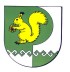 Собрание депутатов муниципального образования «Шоруньжинское сельское поселение» № 33«27» ноября  2015 года